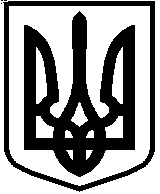 Управління освіти і науки Сумської міської радиКомунальна установа Сумська загальноосвітня школа І-ІІІ ступенів №6, м. Суми, Сумської області вул. СКД, буд. 7, м. Суми, 40035,тел. (0542) 36-13-47, е-mail: school6sumy1@ukr.netКод ЄДРПОУ 14023068 НАКАЗ13.10.2020								№303Про внесення змін до наказу по закладу від 09.10.2020 №300 «Про функціонування закладу освіти в умовах складної епідемічної ситуації»	На виконання рішення Виконавчого комітету Сумської міської ради від 11.10.2020 №516 «Про внесення змін до рішення Виконавчого комітету Сумської міської ради  від 31.08.2020 №448  «Про заходи під час карантину щодо запобігання розповсюдженню на території Сумської міської  територіальної громади гострої респіраторної хвороби COVID-19, спричиненої коронавірусом SARS-CoV-2» (зі змінами)», наказу управління освіти і науки Сумської міської ради від 12.10.2020 №433 «Про внесення змін до наказу управління освіти і науки Сумської міської ради від 09.10.2020 №431 «Про деякі питання функціонування закладів освіти міста в умовах складної епідемічної ситуації», з метою запобігання поширенню на території Сумської міської територіальної громади гострої респіраторної хвороби COVID-19, спричиненої коронавірусом SARS-CoV-2, у зв’язку з віднесенням Сумської міської територіальної громади до червоного рівня епідемічної небезпеки поширення COVID-19 та введенням додаткових обмежувальних заходів, беручи до уваги лист Міністерства освіти і науки України від 12.10.2020 №1/9-575 «Про вжиття організаційних заходів із протидії розповсюдженню СОVID-19НАКАЗУЮ:Унести зміни до наказу по закладу від 09.10.2020 №300 «Про функціонування закладу освіти в умовах складної епідемічної ситуації, а саме: 1.1. Викласти в новій редакції п.1 «Заборонити відвідування закладу здобувачами освіти, запровадивши дистанційне навчання з 12.10.2020 по 13.10.2020 р. для здійснення освітнього процесу на час дії червоного рівня епідемічної небезпеки».1.2. Викласти в новій редакції п.2 «Унести зміни до структури навчального року, зокрема, провести осінні канікули у закладі освіти з 15.10.2020 по 31.10.2020 року».Класним керівникам 1-11-х класів довести інформацію до батьків та учнів про терміни осінніх канікул з 13.10.2020 р. Заступнику директора з НВР Лодяному В.М. розмістити на сайті освітнього закладу даний наказ 13.10.2020 р.Контроль за виконанням наказу залишаю за собою.                 В.о. керівника закладуТ.В. Співак                    Ознайомлені:В.М. ЛодянийА.О. КапленкоС.М. ВасюковаН.М. АндріяшО.А. Акименко